Fiche de renseignements - PORTEURS d’initiatives de SOLIDARITES sociales, économiques, artistiques, culturelles du territoire Coutances mer et bocage en période de confinement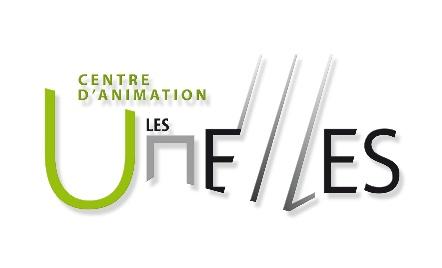 Nom de l’initiative :   Ecoute familles     Thématique(s) : écoute bienveillante / Parentalité : FamillesPorteur de l’initiative, Organisme : Association ParentibusPublics cibles : tout publicLieux de l’initiative : par mail ou téléphoniquePériode / Dates / fréquences : en fonction de la demandeDéroulement : Parentibus reste à l'écoute des usagers malgré le confinement. En effet, même si les permanences sont suspendues pour le moment, il est toujours possible d’entrer en contact avec l’association soit par mail, une réponse sera très vite apportée et une mise en relation sera toujours possible  et pour une écoute, pour tous ceux  qui en ressentent le besoin  Parentibus est  toujours joignable par téléphoneN’hésitez pas, ne restez pas seul, isolé… un contact pour un temps d’échange est toujours possible. Acteurs déjà mobilisés : les bénévoles écoutantsCoordonnées de la personne à contacter : Email :   association.parentibus@gmail.comTéléphone :    06.20.09.13.74 https://www.facebook.com/pages/category/Nonprofit-Organization/Parentibus-1522685701305179/https://www.parentibus.net/